ANALISIS PERENCANAAN DIMENSI DAN STABILITAS EMBUNG DI UNIVERSITAS TEUKU UMARTUGAS AKHIRUntuk Memenuhi Sebagian Dari Syarat-SyaratYang Diperlukan Untuk MemperolehIjazah Sarjana TeknikDisusun Oleh :ZHELLI HESTANIM	:  1805903020015Bidang	:  HidroteknikJurusan	:  Teknik Sipil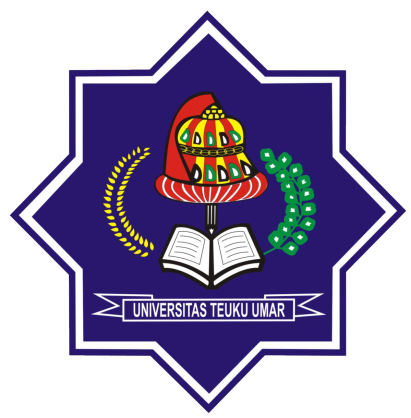 FAKULTAS TEKNIK UNIVERSITAS TEUKU UMARALUE PEUNYARENG – MEULABOH2022LEMBAR PENGESAHANANALISIS PERENCANAAN DIMENSI DAN STABILITAS EMBUNG DI UNIVERSITAS TEUKU UMAR					OlehNama Mahasiswa	: Zhelli HestaNomor Induk Mahasiswa	 : 1805903020015Bidang Studi	: HidroteknikJurusan	: Teknik SipilAlue Peunyareng, 16 Desember 2022Dibimbing OlehPembimbingIr. Muhammad Ikhsan, S.T.,M.TNIP.198111272021211002Diketahui/DisahkanOlehLEMBAR PENGESAHANANALISIS PERENCANAAN DIMENSI DAN STABILITAS EMBUNG DI UNIVERSITAS TEUKU UMAROleh:Nama              : Zhelli HestaNIM         : 1805903020015Bidang Studi  : HidroteknikJurusan           : Teknik SipilAlue Peunyareng, 16 Desember 2022Disetujui Oleh, Diketahui/Disahkan OlehPERNYATAANSaya yang bertanda tangan di bawah ini: Nama : Zhelli HestaNIM   : 1805903020015Dengan ini menyatakan dengan sesungguhnya bahwa: Didalam skripsi saya tidak terdapat bagian atau satu kesatuan yang utuh dari tugas akhir, tesis, disertasi, buku, atau bentuk lain yang saya kutip dari karya orang lain tanpa     saya sebutkan sumbernya yang dapat dipandang sebagai tindakan penjiplakan. Sepanjang pengetahuan saya juga tidak terdapat reproduksi karya atau pendapat yang pernah ditulis atau diterbitkan oleh orang lain yang dijadikan seolah olah karya asli saya sendiri. Apabila ternyata terdapat dalam tugas akhir saya bagian bagian yang memenuhi unsur penjiplakan, maka saya menyatakan kesediaan untuk dibatalkan sebagian atau seluruhnya hak atas kesarjanaan saya.Demikan peryataan ini saya buat dengan sebenarnya untuk dapat dipergunakan seperlunya.PRAKATABismillahirrahmanirrahim	Segala puji dan syukur penulis panjatkan kehadirat Allah SWT yang telah melimpahkan rahmat, taufiq dan karunia-Nya sehingga penulisan tugas akhir ini dapat diselesaikan pada waktunya. Tugas akhir ini berjudul “Analisis Perencanaan Dimensi Dan Stabilitas Embung Di Universitas Teuku Umar”, ditulis dalam rangka melengkapi dan memenuhi syarat-syarat yang diperlukan untuk menyelesaikan pendidikan dan memperoleh gelar Sarjana Teknik Sipil pada Fakultas Teknik Universitas Teuku Umar Aceh. Selama pelaksanaan penelitian dan penulisan tugas akhir ini penulis telah banyak memperoleh bantuan dan bimbingan yang sangat bermanfaat dari berbagai pihak terutama dari Pembimbing. Untuk itu penulis menyampaikan terima kasih yang tulus kepada Bapak Ir. Muhammad Ikhsan, S.T., M.T. sebagai pembimbing. Selanjutnya, pada kesempatan ini penulis juga menyampaikan terima kasih kepada :Bapak Dr. Ir .M Isya, S.T.,  M.T. selaku Dekan Fakultas Teknik, Universitas Teuku Umar; Ibu Ir. Lissa Opirina, S.T., M.T. selaku Ketua Jurusan Teknik Sipil Universitas Teuku Umar, dan Bapak Ir. Muhammad Ikhsan S.T., M.T. selaku  Sekretaris Jurusan Teknik Sipil Universitas Teuku Umar;Ibu Ir. Cut Suciatina Silvia, S.T., M.T. selaku Penguji I yang telah memberikan banyak masukan dan arahan  kepada saya;Ibu Meylis Safriani, S.T. ,M.T. selaku Penguji II yang turut memberikan arahan dan saran yang bersifat membangun kepada saya;Tenaga Pengajar pada Jurusan Teknik Sipil Universitas Teuku Umar yang telah mendidik dan mengajar berbagai disiplin ilmu kepada penulis;Kepada keluarga saya Ayahanda Cut Hasan T.K (almarhum) dan Ibunda Marzhina selaku orang tua tercinta saya. dan juga abang saya T. ilhammizan , adek saya Zhella Hesty yang telah banyak memberikan motivasi, tenaga, waktu dan banyak lainnya sehingga saya dapat menyelesaikan studi.Kepada sahabat saya Masyithah, Ainul mardhiah, Maulidar turrahmi, Sarwati, Ardilla, Maulidar, yang telah banyak memberikan masukan dan motivasi dalam penulisan tugas akhir ini.	Penulis menyadari bahwa tugas akhir ini masih jauh dari kata dari kesempurnaan karena keterbatasan ilmu dan pengalaman. Oleh karena itu, penulis mengharapkan segala kritikan dan saran yang sangat membangun sehingga hasil penelitian ini lebih baik lagi. Tugas Akhir ini diharapkan bermanfaat dalam memberikan informasi pengetahuan kepada penulis dan semua pembaca. Semoga Allah SWT membalas segala kebaikan bagi semua pihak yang iklas membantu, membimbing, dan mengarahkan hingga selesainya penelitian dan tugas akhir ini. Akhirnya kepada Allah SWT jugalah penulis ini berserah diri, karena tiada daya dan upaya kita tanpa adanya kehendak-Nya.	Alue Peunyareng, 16  Desember  2022Penulis 		ZHELLI HESTANIM : 1805903020015ANALISIS PERENCANAAN DIMENSI DAN STABILITAS EMBUNG DI UNIVERSITAS TEUKU UMAROleh :Zhelli Hesta1805903020015     Pembimbing :   Ir. Muhammad Ikhsan S.T.,M.TABSTRAKKampus Universitas Teuku Umar (UTU) di Desa Ujung Tanoh Darat Kecamatan Meurebo Kabupaten  Aceh Barat salah satu daerah atau tempat yang sedang berkembang dan maju. Kampus UTU merupakan kampus yang bergerak di bidang Agro and Marine, yang memiliki sawah percontohan, kolam perikanan, kebun tanaman herbal, dan lain-lain dengan luas lahan 9,379 Ha. Pengaliran air untuk lahan tersebut berasal dari sumur bor yang tidak mencukupi untuk kebutuhan air lahan. Untuk mencukupi kebutuhan air yg diperlukan yaitu dengan merencanakan embung. Embung merupakan waduk berukuran mikro di lahan pertanian (small farm reservoir) yang memiliki multifungsi serta dibangun untuk digunakan sebagai pengendali kelebihan air ketika musim penghujan dan menjadi sumber air irigasi pada musim kemarau. Unsur permasalahan yang diambil yaitu berapa dimensi untuk embung dan bagaimana stabilitas dari embung tersebut. Sedangkan untuk tujuan pada penelitian ini yaitu untuk memperoleh dimensi tubuh embung dan agar mengetahui stabilitas embung yang direncanakan. Metode yang digunakan pada perencanaan ini yaitu. Dari hasil perhitungan diperoleh tinggi total embung 5.5 m dengan lebar mercu embung 4 m. Untuk perencanaan bangunan pelimpah diperoleh nilai tinggi air diatas pelimpah 0.011 m. Untuk  bangunan peredam energi direncanakan menggunakan kolam olak USBR tipe III karena memenuhi karakteristik hidrolis aliran. Analisis stabilitas embung ditinjau terhadap 2 hal yakni stabilitas embung terhadap aliran filtrasi dan analisis embung terhadap longsor. Sedangkan analisis stabilitas pelimpah dilakukan terhadap 2 kondisi yakni pada saat muka air normal dan pada saat muka air banjir. Kata kunci : Embung, Dimensi Tubuh Embung, Stabilitas Embung.DIMENSIONAL PLANNING ANALYSIS AND STABILITY OF EMBUNG AT TEUKU UMAR UNIVERSITYBy:Zhelli Hesta1805903020015 Supervisor:  Ir. Muhammad Ikhsan S.T.,M.TABSTRACTThe Teuku Umar University (UTU) campus in Ujung Tanoh Darat Village, Meurebo District, West Aceh Regency is one of the areas or places that is developing and advancing. The UTU campus is a campus engaged in the Agro and Marine sector, which has demonstration fields, fishing ponds, herbal garden, and others with a land area of 9,379 Ha. The flow of water for the land comes from drilled wells which are insufficient to meet the water needs of the land. To meet the necessary water needs, namely by planning a reservoir. Reservoirs are micro-sized reservoirs on agricultural land (small farm reservoirs) that have multifunction and are built to be used as excess water controllers during the rainy season and as a source of irrigation water during the dry season. The elements of the problem taken are how many dimensions are there for the reservoir and how is the stability of the reservoir. Meanwhile, the purpose of this research is to obtain the dimensions of the reservoir body and to determine the stability of the planned reservoir. The method used in this planning namely. From the calculation results, it is obtained that the total height of the reservoir is 5.5 m with the width of the crest of the reservoir is 4 m. For the planning of the spillway building, the water height value is obtained above the spillway of 0.011 m. For energy absorbing buildings, it is planned to use a USBR type III still pond because it fulfills the flow hydraulic characteristics. The analysis of the stability of the reservoir is reviewed against 2 things, namely the stability of the reservoir against filtration flow and the analysis of the reservoir against landslides. While the spillway stability analysis was carried out for 2 conditions, namely when the water level was normal and when the water level was flooded. Keywords: Reservoir, Reservoir Body Dimensions, Reservoir Stability.DAFTAR ISILEMBAR PENGESAHAN 		iiPERNYATAAN 		ivPRAKATA 		vABSTRAK 		 viiABSTRACT 		viiiDAFTAR ISI 		 ixDAFTAR GAMBAR 		xiDAFTAR TABEL 		xiiDAFTAR LAMPIRAN A 		xiiiBAB I	PENDAHULUAN		1	1.1 Latar Belakang		1	1.2 Rumusan masalah  		2	1.3 Tujuan Penelitian 		2	1.4 Batasan Penelitian 		2	1.5 Manfaat Penelitian 		3	1.6 Hasil Penelitian 		3BAB II	TINJAUAN PUSTAKA 		4Perencanaan Tubuh Embung		4Tinggi Embung		4Tinggi Jagaan		5Lebar Mercu Embung		5Perencanaan Bangunan Pelimpah		5Debit banjir rencana		6Saluran pengarah aliran		8Saluran peluncur		9Peredam energi		11Analisis stabilitas embung		14Stabilitas embung terhadap aliran filtrasi 		14Stabilitas embung terhadap longsor 		14Analisis stabilitas pelimpah  		15Stabilitas kemiringan lereng tubuh embung		20Penelitian terdahulu		21	METODE PENELITIAN 		27Lokasi Penelitian 		27Identtifikasi masalah 	   	27Studi literatur			27Pengumpulan data 		28Perencanaan konstruksi embung 		28Tahap analisis stabilitas 		29BAB IV	RENCANA HASIL DAN PEMBAHASAN 		304.1 	Perencanaan embung 		30	4.1.1 Penentuan tinggi embung 		30	4.1.2 lebar mercu embung 		304.2 	perencanaan bangunan pelimpah 		31	4.2.1  Debit banjir rencana		31	4.2.3  Saluran pengarah aliran		34	4.2.4 Saluran peluncur		344.3 perencanaan bangunan peredam energi	 	374.4 	analisis stabilitas pelimpah		38	4.4.1 analisis stabilitas bangunan pelimpah kondisi muka air 			normal		38	4.4.2 analisis stabilitas bangunan pelimpah kondisi muka air 			banjir		414.5 kemiringan tubuh tanggul		444.6 	analisis stabilitas embung 		45	4.6.1 stabilitas embung terhadap aliran filtrasi 		45	4.6.2 stabilitas embung terhadap longsor		47 V	KESIMPULAN DAN SARAN 		53Kesimpulan		53Saran		54DAFTAR PUSTAKA		55DAFTAR GAMBARGambar 2.1 beberapa istilah untuk bendungan urugan  		4Gambar 2.2  skema sebuah tipe bangunan pelimpah pada bendungan		6Gambar 2.3 saluran pengarah aliran pada sebuah bangunan pelimpah 		9Gambar 2.4 skema penampang aliran pada saluran peluncur		10Gambar 2.5 kolam olak USBR tipe I 		12Gambar 2.6 kolam olak USBR tipe II 		12	Gambar 2.7 kolam olak USBR tipe III 		13Gambar 2.8 kolam olak USBR tipe IV 		13Gambar 4.1 pelimpah tipe ogee 		33DAFTAR TABELTabel 2.1 tinggi jagaan embung urugan 	   5Tabel 2.2 koefisien limpasan 	   7Tabel 2.3 kemiringan tanggul hulu dan hilir 	  21Tabel 4.1 koordinat lengkung pelimpah 	   33Tabel 4.2 nilai froude dengan asumsi kecepatan aliran yang berbeda 	   36Tabel 4.3 koordinat parabola 	   45Tabel 4.4 koordinat parabola 	   47Tabel 4.5 perhitungan stabilitas lereng metode irisan kondisi baru selesai 	dibangun bagian hulu 	   48gambar 4.6 perhitungan stabilitas lereng metode irisan kondisi baru selesai 	dibangun bagian hilir 	 	49gambar 4.7 perhitungan stabilitas lereng metode irisan kondisi air embung 	penuh bagian hulu 		50gambar 4.8 perhitungan stabilitas lereng metode irisan kondisi air embung	penuh bagian hilir 		50gambar 4.9 perhitungan stabilitas lereng metode irisan kondisi penurunan air	mendadak bagian hulu 		51gambar 4.10 perhitungan stabilitas lereng metode irisan kondisi penurunan air 	mendadak bagian hilir 		52DAFTAR LAMPIRAN ALAMPIRAN A 	  57 Gambar A.3.1	Bagan Alir Penelitian 	   57Gambar A.3.2	Peta Provinsi Aceh 	   58Gambar A.3.3	Peta Kabupaten Aceh Barat 	   59Gambar A.3.4	Peta lokasi Penelitian 	   60Dekan Fakultas Teknik Universitas Teuku UmarKetua Jurusan Teknik Sipil Fakultas Teknik Universitas Teuku UmarDr.Ir.M. Isya, M.TIr. Lissa Opirina S.T.,M.TNIP. 196204111989031000NIP. 197910052021212009